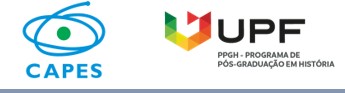 ANEXO BRELATÓRIO DE ATIVIDADES DESEMPENHADAS COM AUXÍLIO FINANCEIRO CAPESDOCUMENTOS A ANEXAR (OBRIGATÓRIOS):Recibos, notas fiscais, canhotos de passagens, comprovantes de pagamento de inscrição;Fotografias nos locais do evento, pesquisa, reuniões;Print do CV Lattes com a inserção da atividade (somente a/as página/s com a informação específica).DOCUMENTOS A ANEXAR (CONFORME AS ATIVIDADES DESENVOLVIDAS):Atestados de apresentação de trabalho, artigo enviado para publicação;Tradução: artigo em língua vernácula e língua estrangeira, esta onde foi publicada;Revisão, editoração: artigo revisado e carta de aceite ou de publicação do artigo;Publicação: atestado da publicação e e-book do produto;Reunião de grupo de pesquisa interinstitucional ou internacional: ata do encontro e/ou lista de assinaturas, atestados.Participação em atividade de intercâmbio ou parceria interinstitucional ou internacional: ata do encontro e/ou lista de assinaturas, atestados.NOME:CPF:TRANSPORTE TIPO:RODOVIÁRIO ( ) AÉREO ( )PERCURSO DAVIAGEM :HOTEL OU POUSADA:DATAS DA VIAGEM(ida e volta):RELATO DAS ATIVIDADES DESENVOLVIDAS:RELATO DAS ATIVIDADES DESENVOLVIDAS:FOTOS COMPROBATÓRIAS:FOTOS COMPROBATÓRIAS: